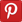 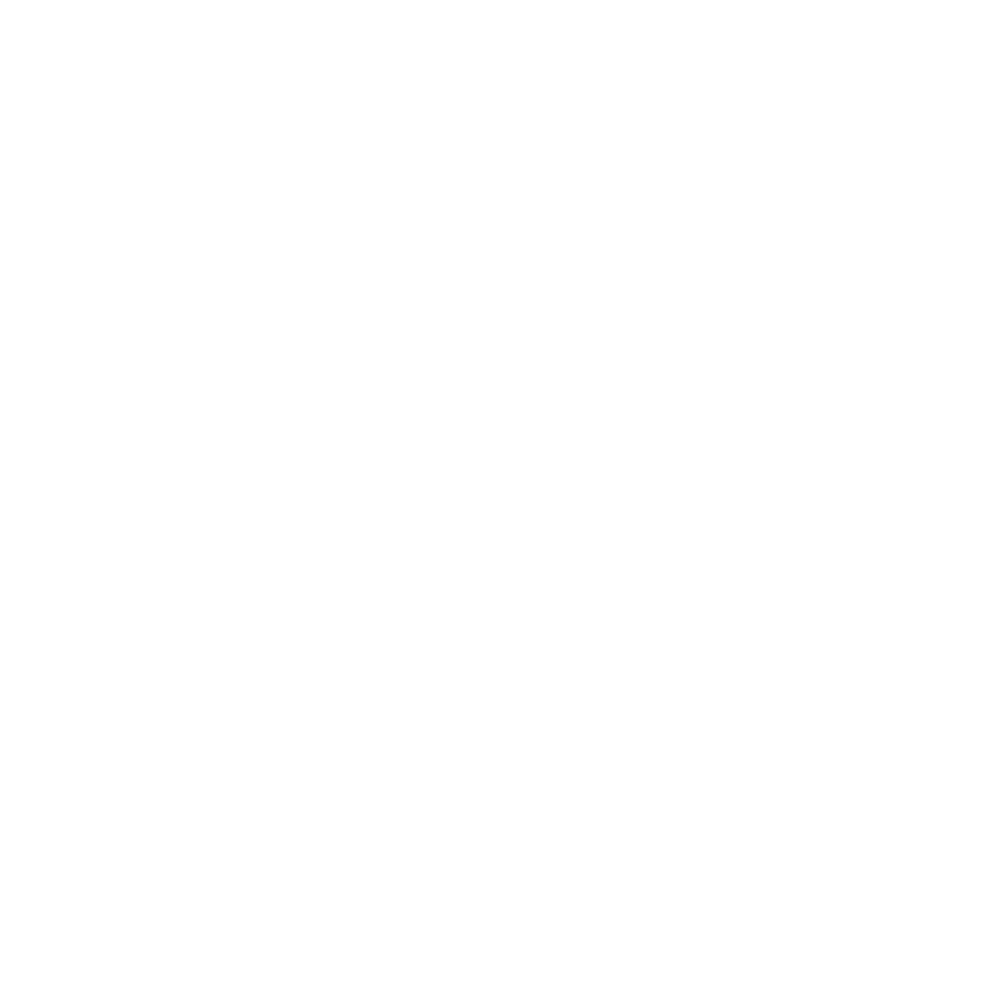 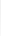 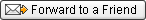 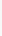 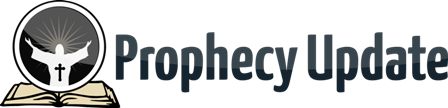 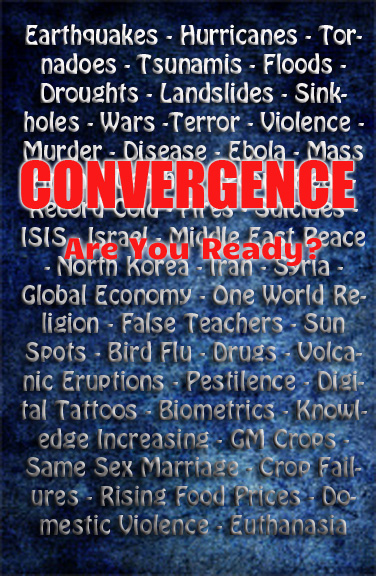 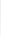 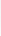 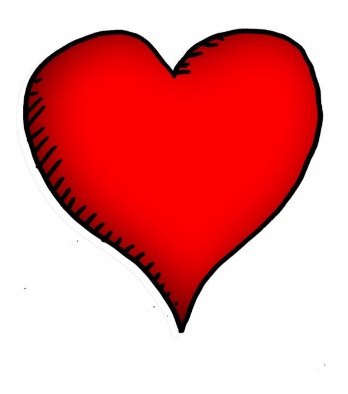 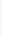 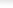 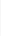 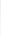 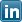 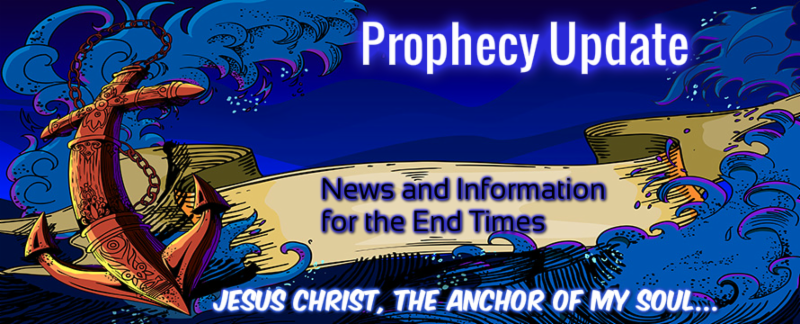 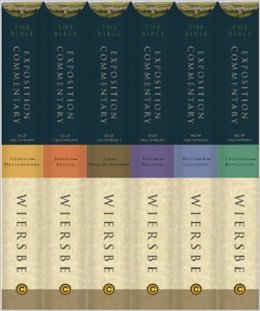 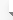 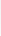 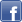 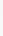 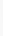 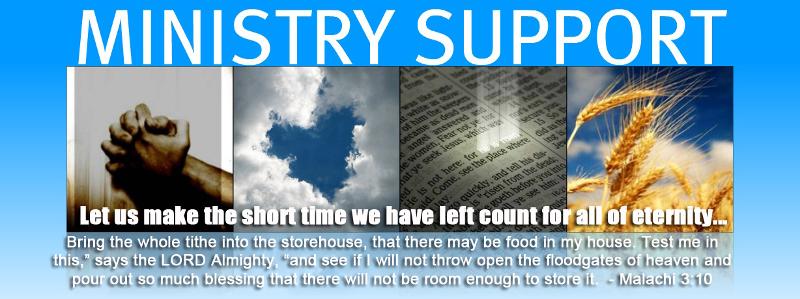 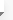 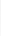 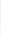 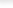 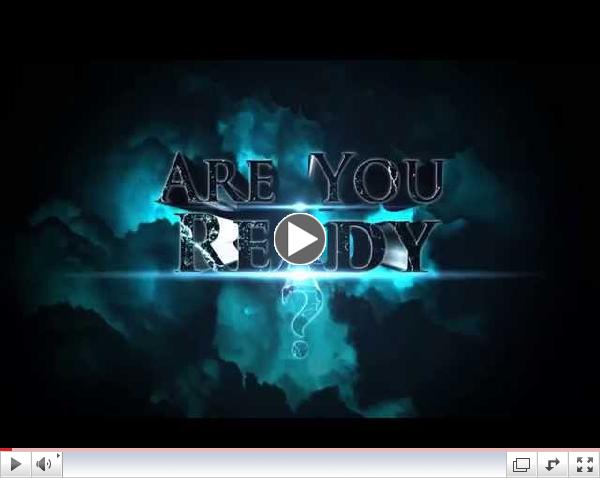 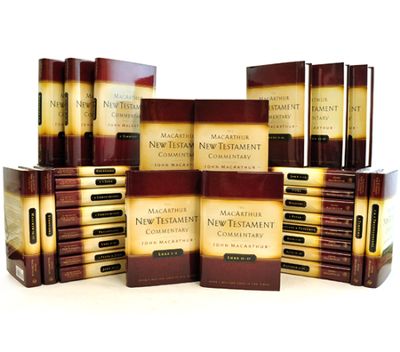 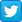 